Муниципальное автономное дошкольное общеобразовательное учреждение Абатского района детский сад  «Сибирячок» корпус №3Средняя группа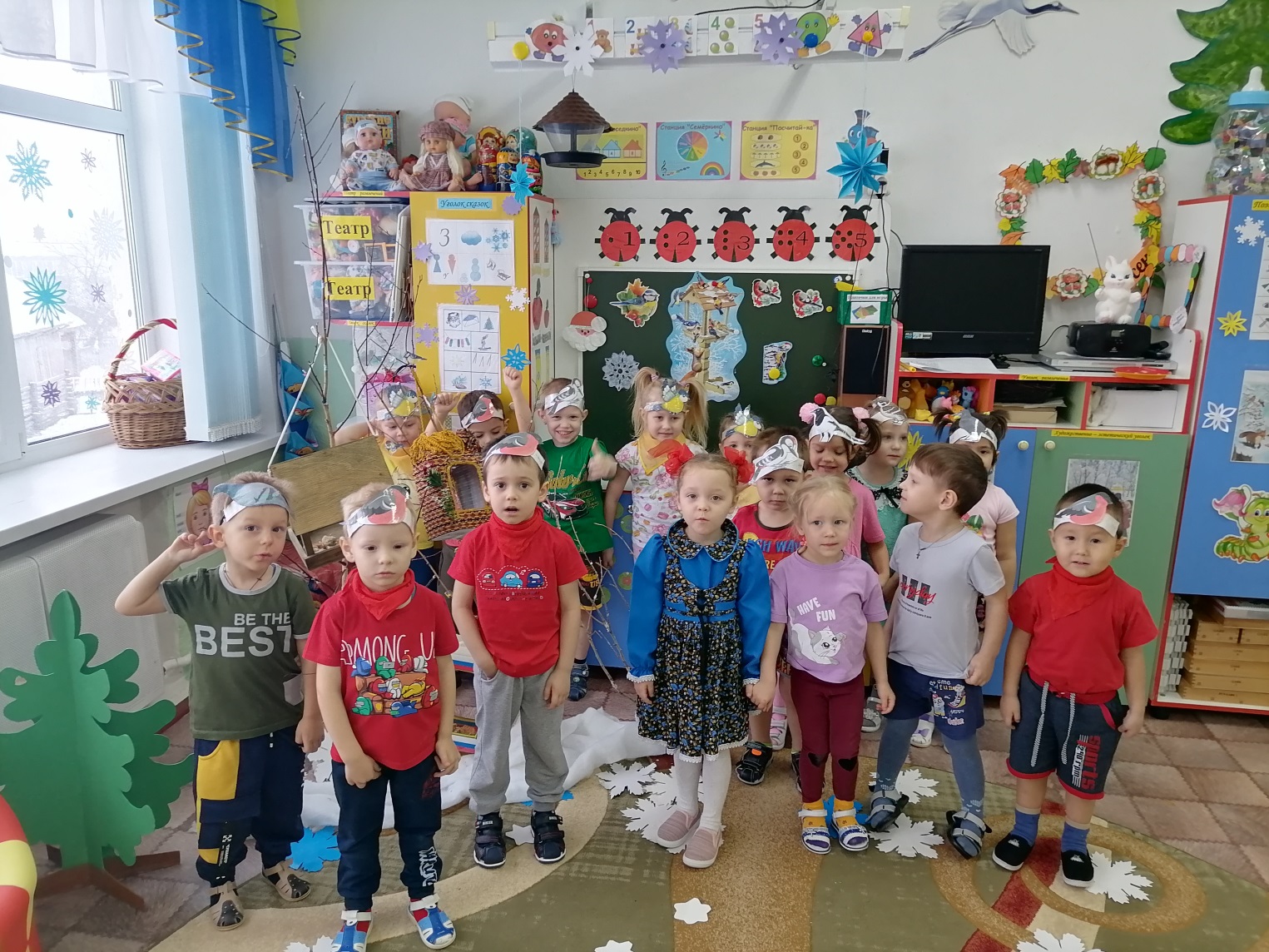 Воспитатель:  Стёпочкина Маргарита Сергеевна2021   учебный годЦель: обобщить и закрепить представления детей о зимующих птицах и роли человека в их жизни;Задачи:учить детей в танцевальных импровизациях, передавать тела, эмоциональное настроение музыкального произведения;учить понимать нравственную сторону поступков;развивать умение определять отдельные черты характера персонажа, передавать их самостоятельно находя выразительные средства;создавать условия для раскрытия творческих способностей детей в различных видах деятельности.Ход занятия:Воспитатель:- Здравствуйте гости дорогие.-Посмотрите, пожалуйста, в окошко.- Да, да за окошком наступила зима- А мы предлагаем вам вернуться в зимнюю сказку.- Слышите, кто-то идет.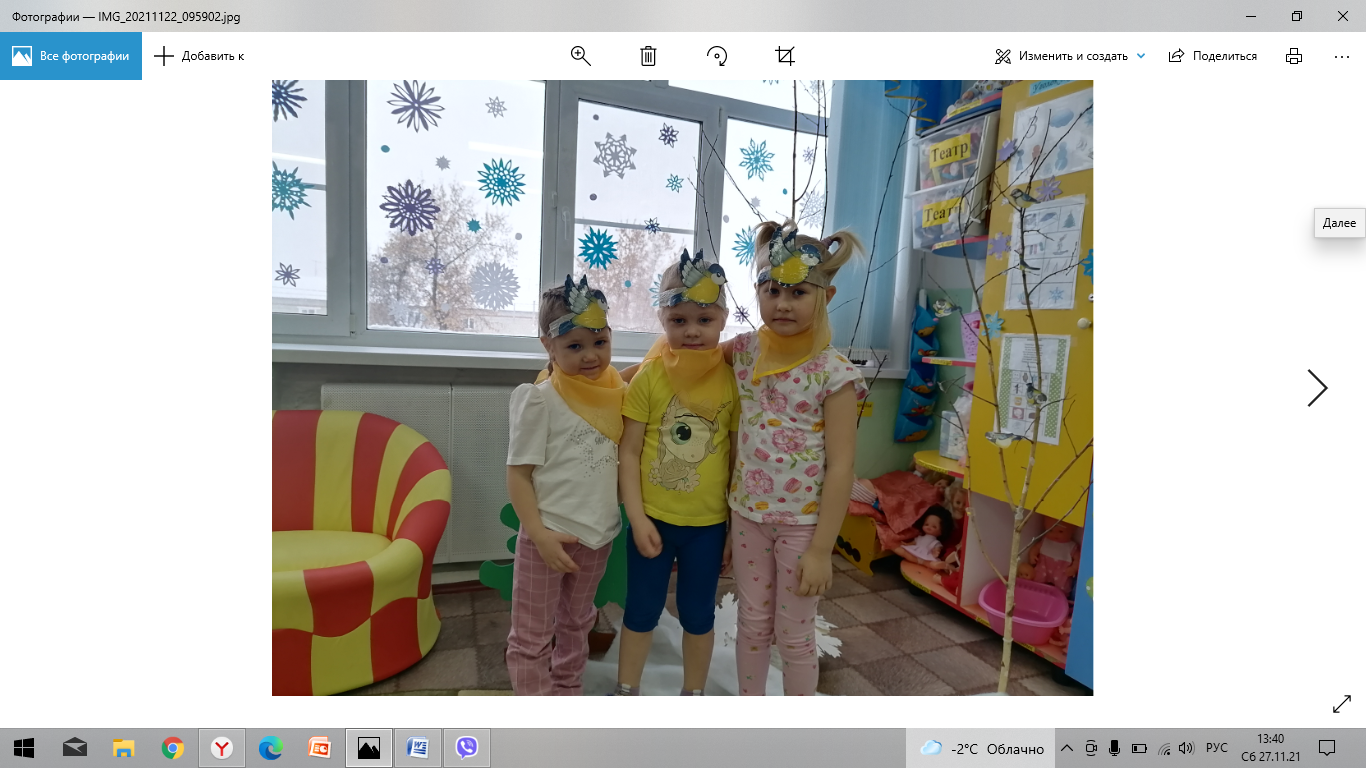 1 синичка. Как же холодно зимой,Лапки замерзают.Крошки нету ни одной,Так зимой бывает?2 синичка. Да, подружка ведь зимаПочти всегда суровая.Согреться трудно в холода,И не найдешь еду всегда.1 синичка. Ой, смотри, смотри в дали,Показались снегири.Под музыкальное сопровождение на полянку прилетают снегири.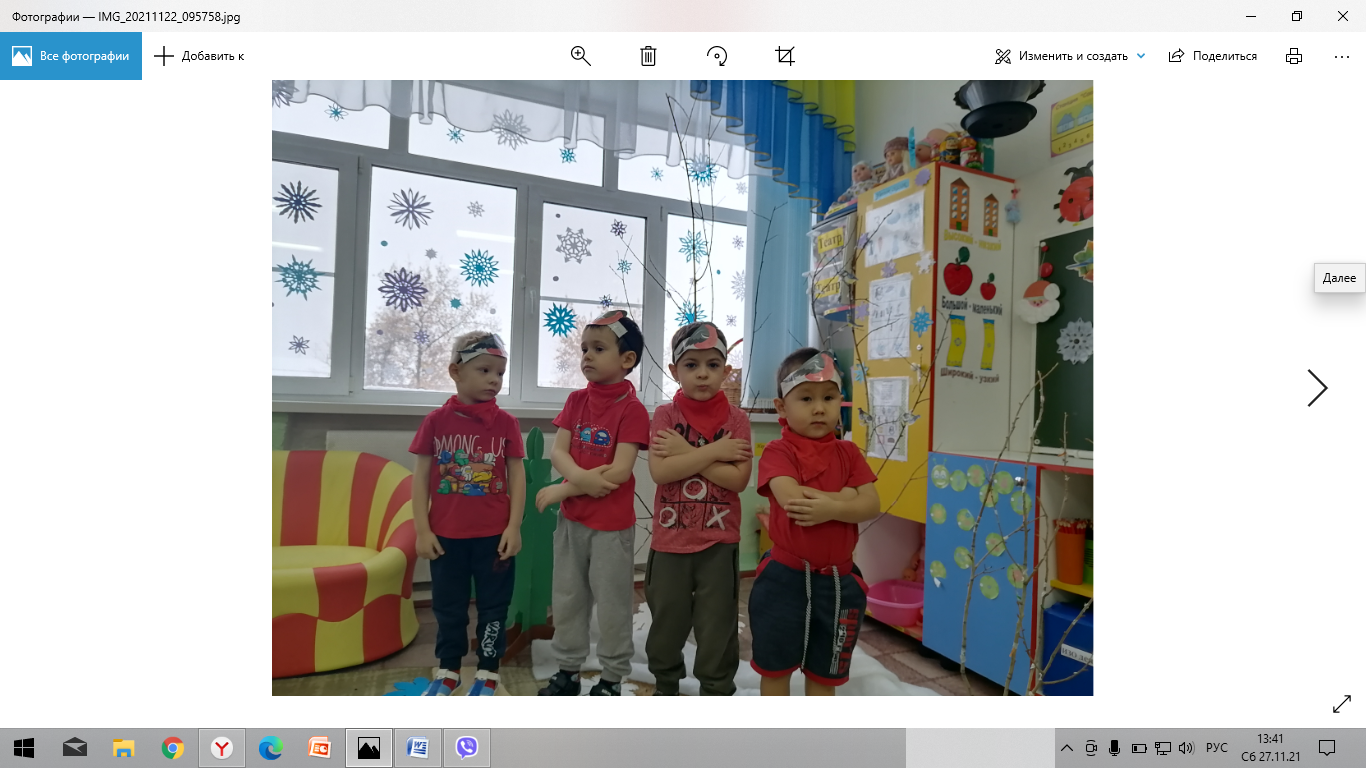 1 снегирь Привет синички, как дела?Кругом такая красота!2 снегирь. Блестит, сверкает все кругом,А вы грустите под кустом.1-2 синички. У нас замерзли крылья клюв.Примерзли к снегу лапки.С утра не ели мы ни чуть.Вот если бы поесть чуть-чуть.2 снегирь. Поесть и сами б мы не прочь.Но некому ведь нам помочь.1 снегирь Чего на месте здесь стоять.Не лучше с нами станцеватьСинички и снегири исполняют танец «Ой снег-снежок».1 снегирь Тише, тише. Кто-то идет.Давайте спрячемся в сугроб.Птички прячутся в сугроб.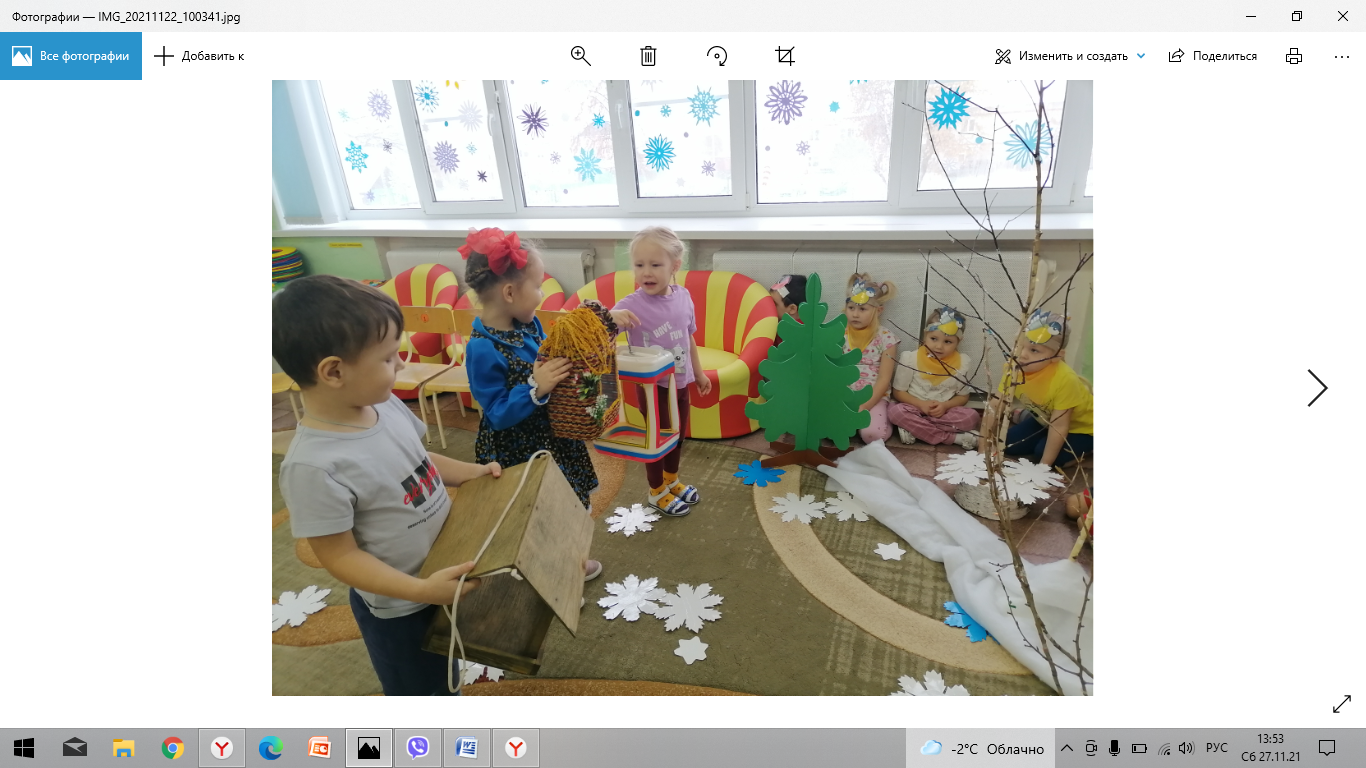 На поляну выходят девочка Даша и мальчик Ваня. В руках они держат кормушки. Дети спорят.Ваня. – Нет у меня лучше. Мне ее помогал делать мой папа.Даша. – Нет у меня лучше. Мне ее помогала делать моя мама.Ваня. – Моя кормушка сделана из дерева, значит она крепче.Даша. – Ну и что, что твоя кормушка сделана из дерева, а моя смотри какая красивая.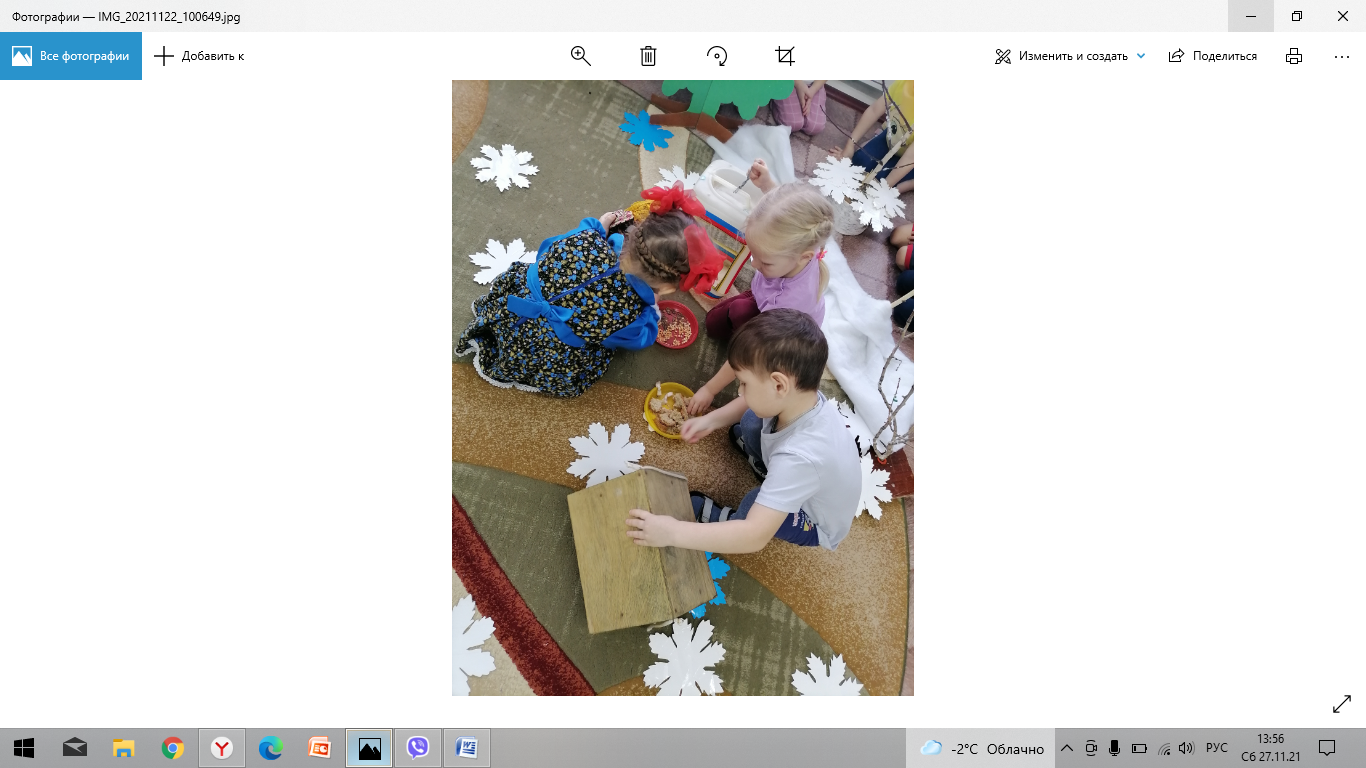 Спор продолжается. Из-за кулис выходит воспитатель. Подходит к ребятам и спрашивает:Воспитатель. – Ребята, что у вас здесь происходит?Даша. Здравствуйте, как хорошо, что вы пришли. Скажите, пожалуйста, какая кормушка вам нравиться?Воспитатель. А почему вы спрашиваете?Ваня. – Мы хотим знать, чья кормушка лучше.Воспитатель. – Ну, зачем вам это нужно?Ваня. – Мы с Дашей хотим открыть столовую для птичек. Вот и сделали эти кормушки, чтобы кормить наших пернатых друзей.Даша. – Ведь зимой им холодно и голодно. Птичкам трудно доставать еду из-под снега.Воспитатель. – Раз вы делаете такое доброе дело, так какая разница у кого кормушка лучше. Даже если она будет сделана из бумаги. Давайте лучше я вам помогу повесить кормушки на деревья, а вы положите в них корм.Воспитатель вешает кормушки. Дети кладут корм.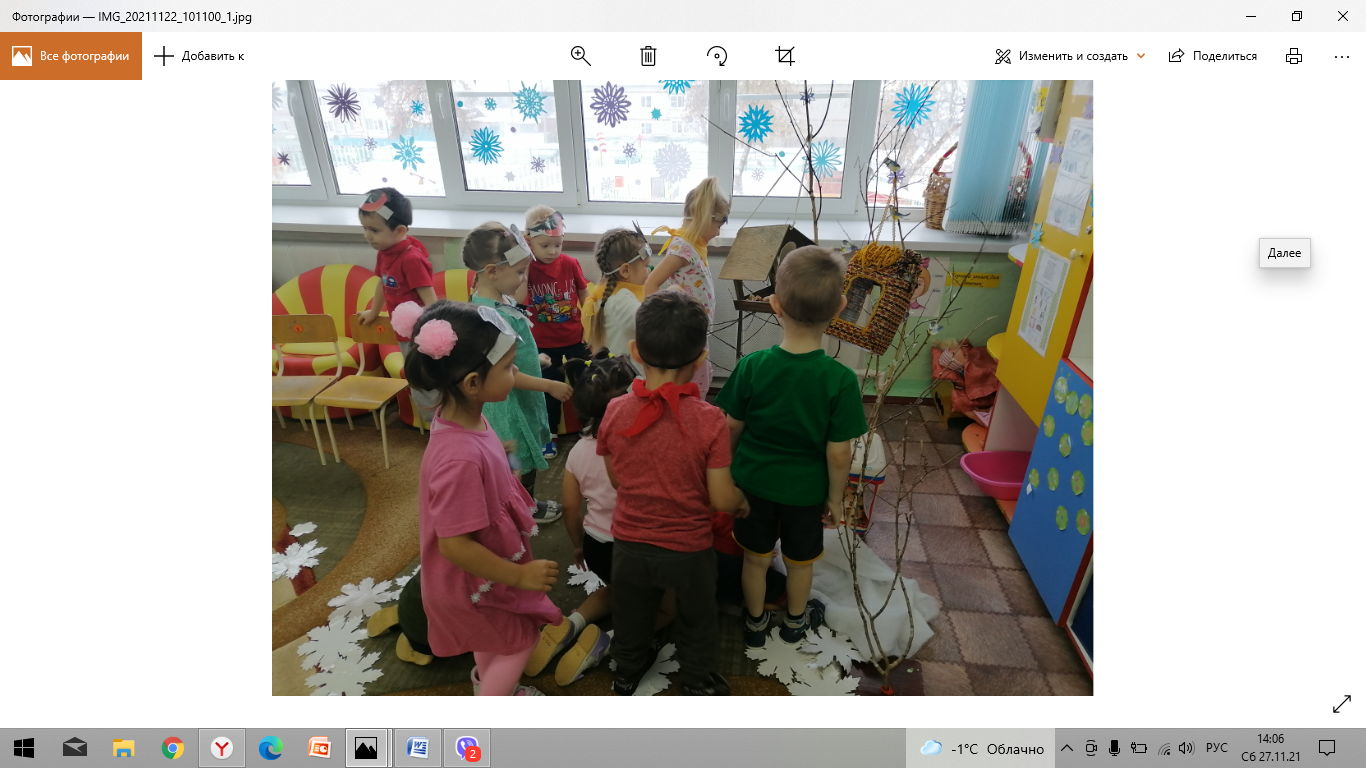 Стихотворение «Покормите птиц зимой».Покормите птиц зимой,Чтоб со всех концовК вам слетелись, как домой,Стаи на крыльцо.Сколько гибнет их - не счесть,Видеть тяжело,А ведь в нашем сердце есть,И для птиц тепло.Не богаты их корма,Горсть одна нужнаГорсть одна – и не страшнаБудет им зима.Разве можно забыватьУлететь могли,А остались зимоватьЗаодно с людьми.Приручите птиц зимойК своему окну,Чтоб без песен не пришлосьНам встречать весну.Воспитатель. – Ну вот, и мы с вами сделали еще одно доброе дело. А теперь пойдемте к ребятам и расскажем им о нашей птичьей столовой. Они наверно тоже придут покормить маленьких пернатых друзей.Воспитатель и ребята уходят. Из-за дерева вылетает синичка. Подлетает к кормушке и говорит: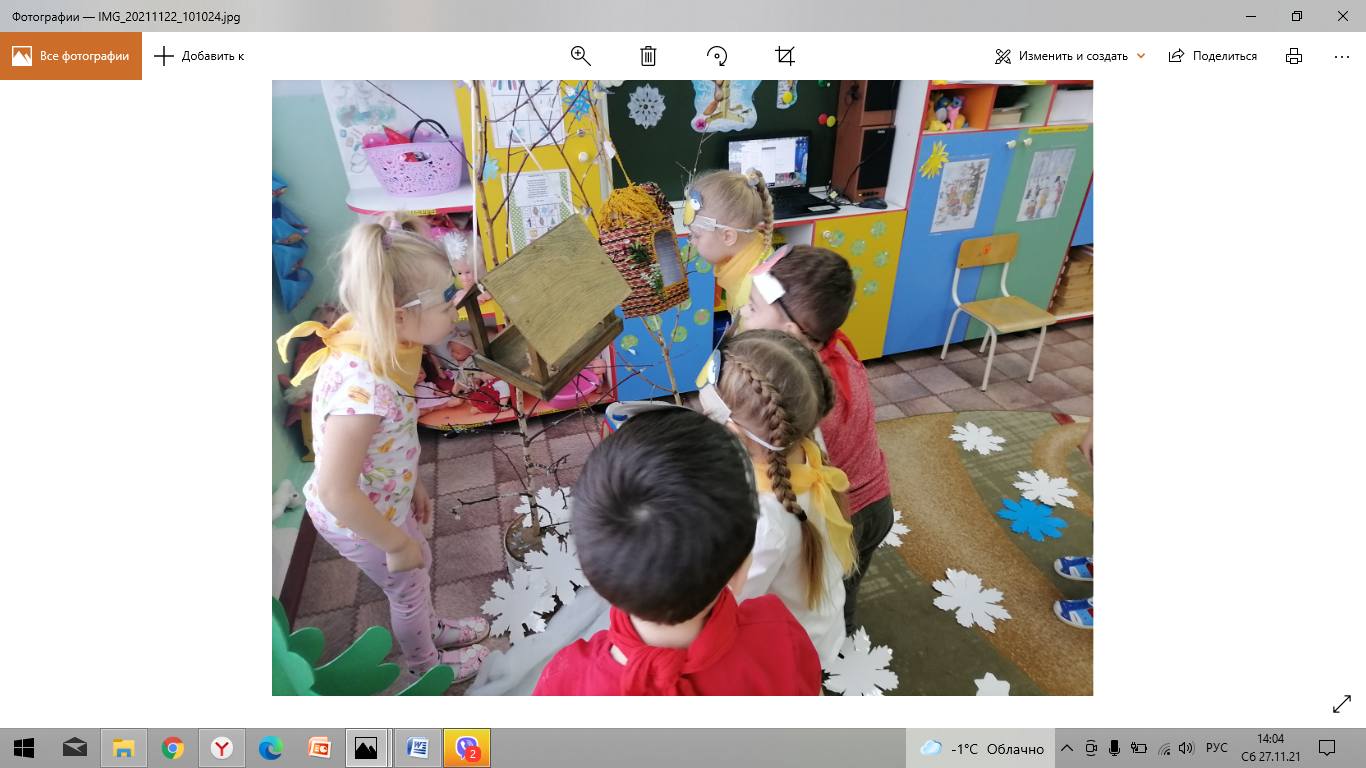 1 синичка. – Ой, смотрите здесь еда!Синичка пробует то, что лежит в кормушке.1 синичка. – Очень вкусная она.Остальные птички подлетают к кормушкам и кушают.2 снегирь. – Эх, ребята молодцы!Накормили от души.2 синичка.- Еды в кормушках хватит здесь на всех.Давайте позовем своих друзей!1 синичка. Ворона, галка, воробей.Слетайтесь все сюда скорей.Столовую открыли нам ребята,Угощайся не робей!1 снегирь. Дятел, голубь и сорокаПрилетайте все сюда.Не страшна теперь зима нам,Вьюги, стужи, холода.Все вместе. И пропоем чирикаяСпасибо вам великое!